KBE_Gut 58 mm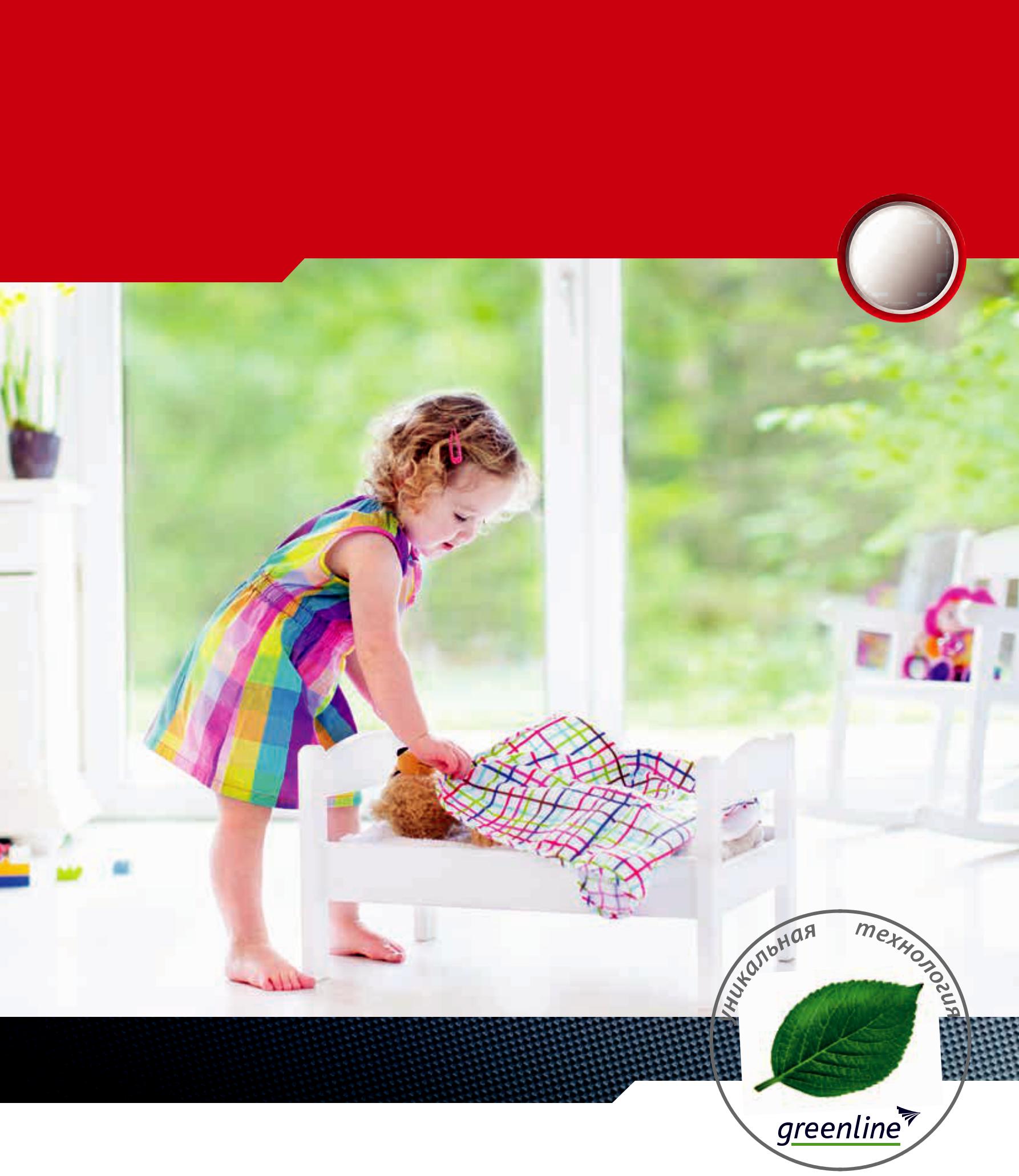  экологичность      безопасность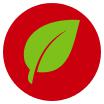 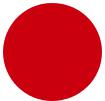  немецкое качество   цветовое разнообразие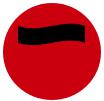 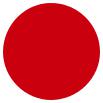 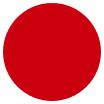 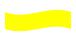 тепло  больше света защита от шума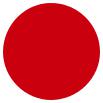 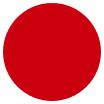 Das Fenster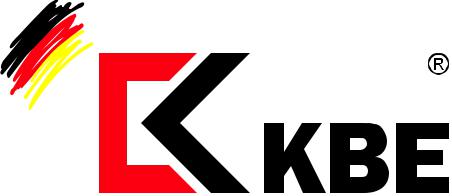 Оконные системы KBE_Gut 58 mm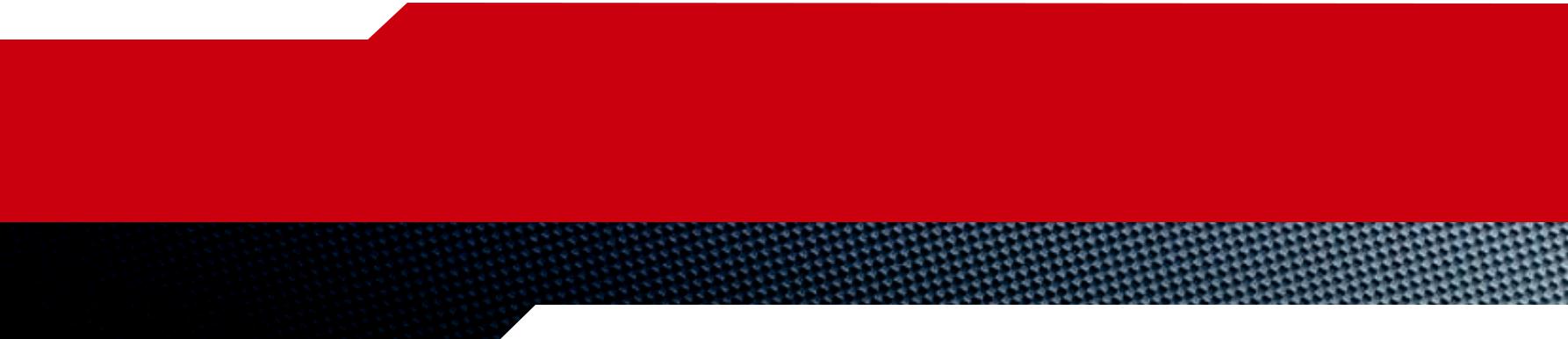 Разработанная специально для Российского рынка система KBE_Gut – это сочетание немецко-го качества, разумной цены и функциональности. KBE_Gut – хороший выбор для тех, кто ценит простоту и элегантность линий.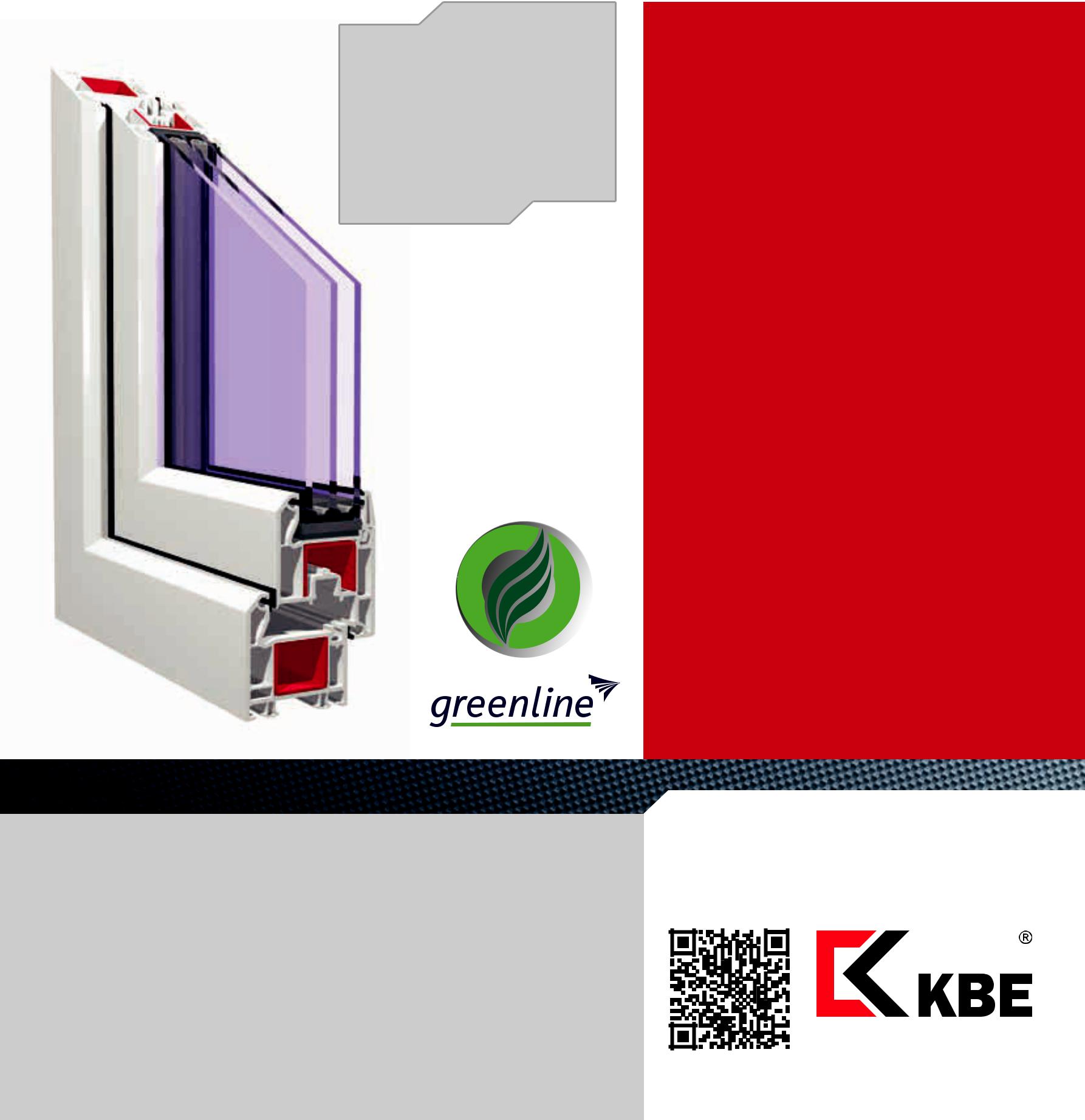 ЭкологичностьПрофиль KBE производится по уникальной тех-нологии greenline. Не содержащие свинец окна KBE рекомендованы для установки в детскихи лечебно-профилактических учреждениях. Экологическая безопасность окон соответству-ет международному стандарту экомаркировки «Листок жизни».Немецкое качествоСтабильность качества каждой партии продук-ции обеспечивается благодаря современному оборудованию и соблюдению всех технологиче-ских требований концерна profine GmbH.ТеплоОкна KBE_Gut обладают высоким уровнем тепло-изоляции, что позволит Вам избавиться от сквоз-няков и сохранить тепло в Вашем доме.БезопасностьНадежная защита от непрошеных гостей благода-ря конструктивным особенностям (фурнитурный паз 13 мм) и возможности установки противо-взломной фурнитуры!Защита от шумаОкна с отличной защитой от шума. Тишина и ком-форт Вам гарантированы!Цветовое разнообразиеКлассический вид пластикового окна может быть изменен благодаря различным цветовым реше-ниям, в том числе имитирующим фактуру дерева.Больше светаЛаконичный дизайн лицевых поверхностей профиля и штапиков обеспечивает больший световой проем.Окна из профильной системы KBE_Gut можно купить здесь:Das Fensterwww.kbe.ruХороший выбор!33КАМЕРЫширина профиля58 ммколичество камер3толщина стеклопакетадо 32 ммкоэффициент0,70 м2 OС/Втсопротивления0,70 м2 OС/Вттеплопередаче